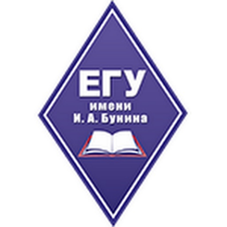 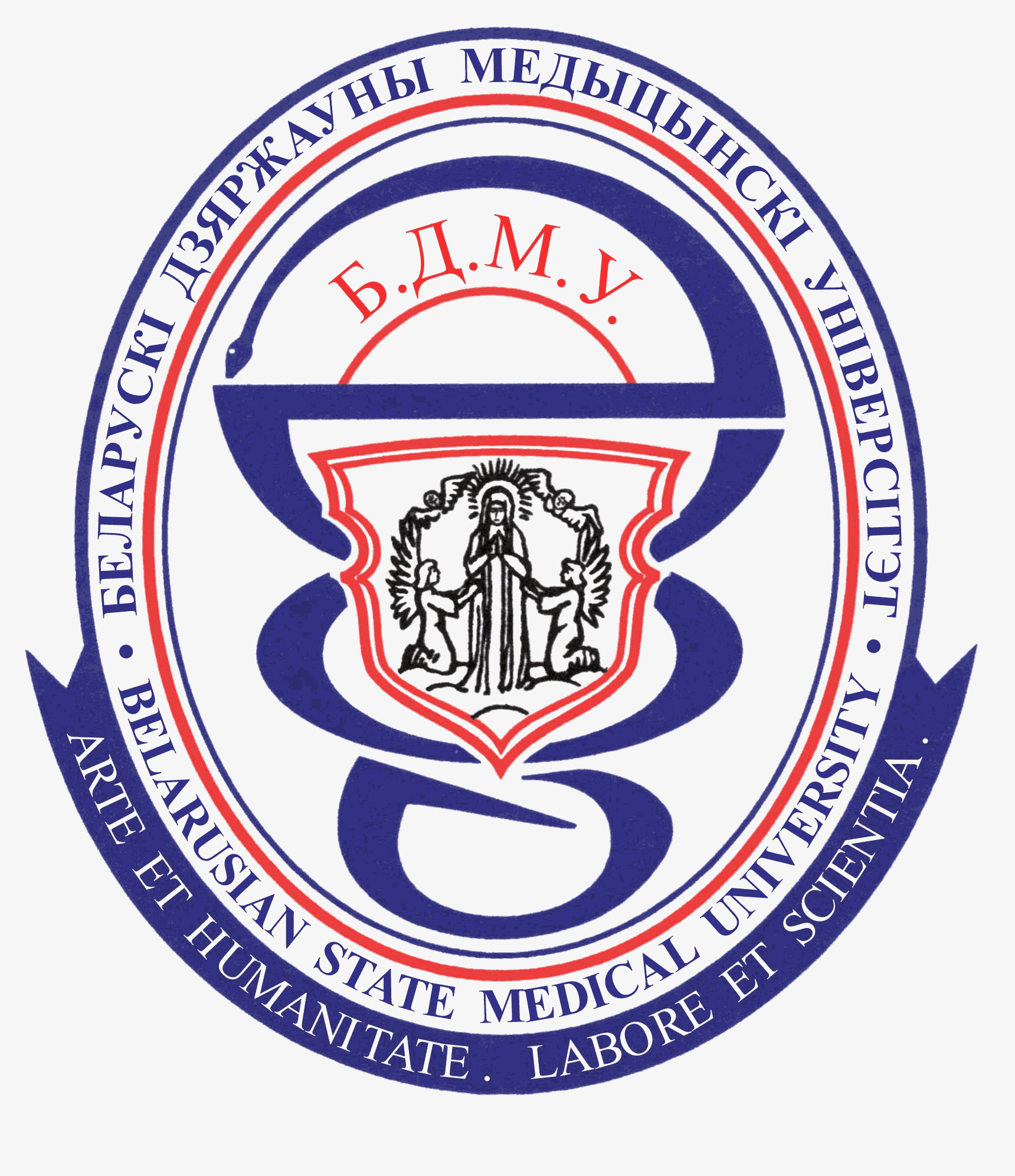 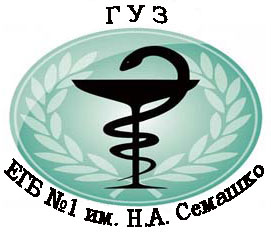 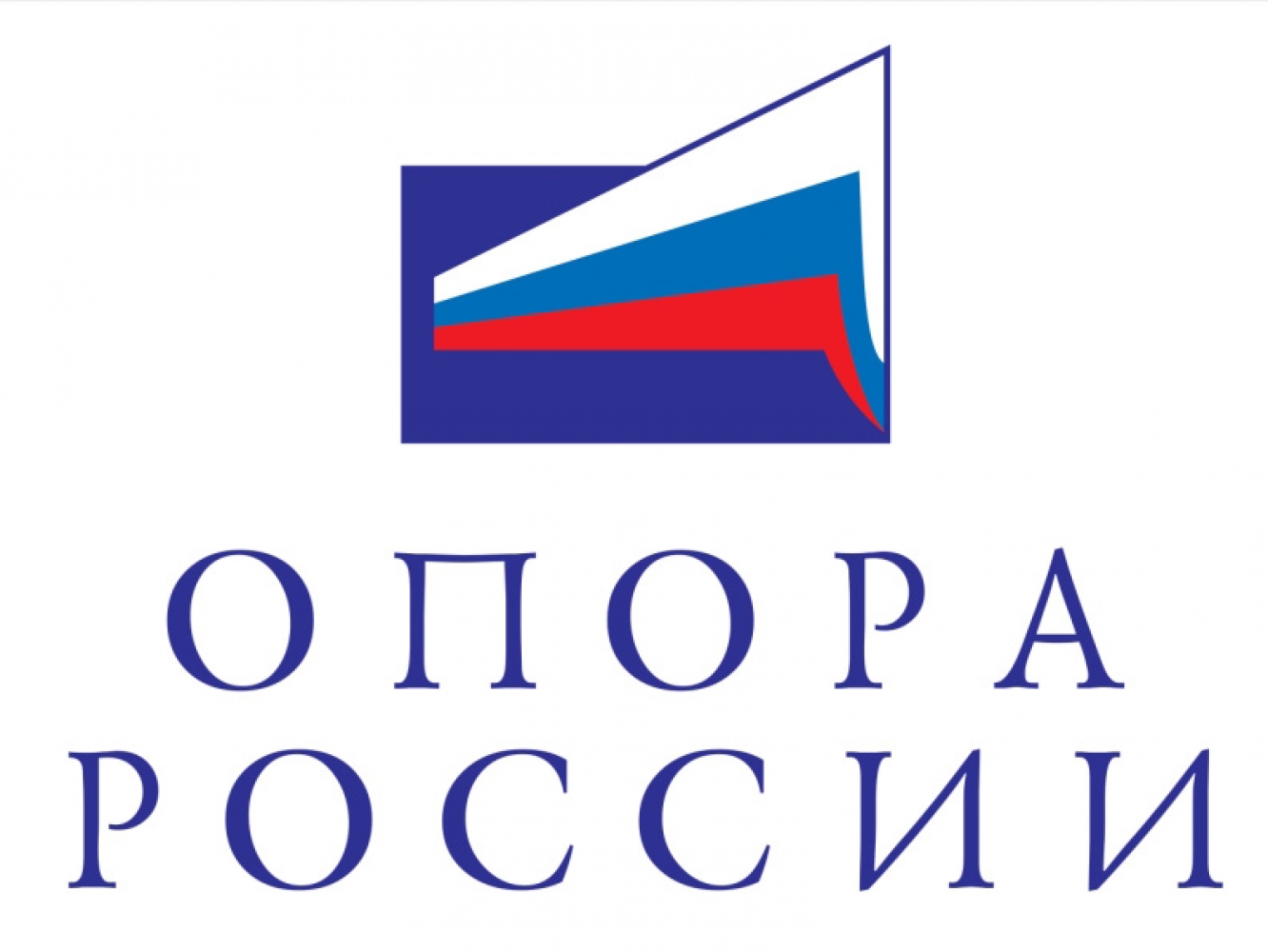 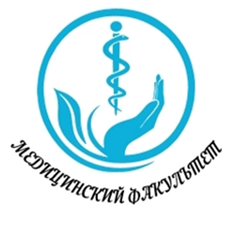 ФГБОУ ВО «ЕЛЕЦКИЙ ГОСУДАРСТВЕННЫЙ УНИВЕРСИТЕТ им. И.А. БУНИНА»БЕЛОРУССКИЙ ГОСУДАРСТВЕННЫЙ МЕДИЦИНСКИЙ УНИВЕРСИТЕТГУЗ «Елецкая городская больница №1 им. Н.А. Семашко»ГУЗ «Елецкая городская больница №2»ГУЗ «Елецкая городская детская больница»Липецкое региональное отделение «ОПОРА РОССИИ»Уважаемые коллеги!Приглашаем принять участие в III Всероссийской с международным участием научно-практической конференцииЗдоровье и безопасность человека как фактор устойчивого развития цифрового общества,посвященной 150-летию со дня рождения Н.А. Семашко28 июня 2024 г.Елец, медицинский факультет, ЕГУ им. И.А. БунинаЦель конференции:- обсуждение и систематизация результатов научных исследований, трансляция передового опыта в области медицины, здоровьесбережения, безопасности человека, медицинского образования с целью повышения качества и эффективности профессионального и личностного развития всех участников образовательного континуума работников здравоохранения. ОРГАНИЗАЦИОННЫЙ КОМИТЕТ КОНФЕРЕНЦИИПредседатель:С.В. Щербатых, д.п.н., профессор, ректор ЕГУ им. И.А. Бунина (Россия, г. Елец);Сопредседатели:С.Н. Дворяткина, доктор педагогических наук, доцент, проректор по научной и инновационной деятельности ЕГУ им. И.А. Бунина (Россия, г. Елец);Т.Ю. Петрищева, кандидат биологических наук, доцент, и.о. декана медицинского факультета ЕГУ им. И.А. Бунина (Россия, г. Елец);Члены организационного комитета:В.А. Казакова, первый заместитель генерального директора ООО «Липецк-Неотложка+», председатель Комитета по здравоохранению ЛРО «ОПОРА РОССИИ» (Россия, г. Липецк);Н.Ю. Натарова, учредитель медицинской компании «Здоровье нации», председатель комитета по медицине при Координационном совете при губернаторе Липецкой области, член Комитета по здравоохранению ЛРО «ОПОРА РОССИИ» (Россия, г. Липецк);С.В. Мартынов, учредитель и генеральный директор медицинских центров «Наш доктор» в г. Лебедянь и г. Липецк, член Комитета по здравоохранению ЛРО «ОПОРА РОССИИ» (Россия, г. Липецк);Г.В. Вержибок, кандидат психологических наук, доцент, профессор, зав.кафедрой психологии и педагогики учреждения образования «БИП — Университет права и социально-информационных технологий» (Республика Беларусь, г. Минск);   Т.С. Воробьева, кандидат медицинских наук, доцент, доцент кафедры фундаментальных медицинских и клинических дисциплин ЕГУ им. И.А. Бунина (Россия, г. Елец);Р.Н. Левшин, кандидат медицинских наук, доцент кафедры фундаментальных медицинских и клинических дисциплин ЕГУ им. И.А. Бунина (Россия, г. Елец);  П.В. Внуков, кандидат медицинских наук, доцент кафедры фундаментальных медицинских и клинических дисциплин ЕГУ им. И.А. Бунина (Россия, г. Елец);И.Н. Усачева, кандидат педагогических наук, доцент, заместитель декана по научной и инновационной деятельности ЕГУ им. И.А. Бунина (Россия, г. Елец);  Н.В. Моргачева, кандидат педагогических наук, доцент, зав.кафедрой химико-биологических дисциплин и фармакологии ЕГУ им. И.А. Бунина (Россия, г. Елец);В.В. Пашкова, преподаватель кафедры химико-биологических дисциплин и фармакологии ЕГУ им. И.А. Бунина (Россия, г. Елец).ПРОГРАМНЫЙ КОМИТЕТ КОНФЕРЕНЦИИПредседатель:А.Д. Протасов, доктор медицинских наук, профессор, профессор кафедры микробиологии, иммунологии и аллергологии СамГМУ (Россия, г. Самара);Сопредседатели:Т.И. Субботина, доктор медицинских наук, заведующая кафедрой общей патологии ТулГУ (Россия, г. Тула);М.В. Мнихович, кандидат медицинских наук, доцент кафедры клинической патологии педиатрического факультета Российского национального исследовательского медицинского университета имени Н.И. Пирогова (Россия, г. Москва);  Члены программного комитета:Т.Ю. Петрищева, кандидат биологических наук, доцент, и.о. декана медицинского факультета ЕГУ им. И.А. Бунина (Россия, г. Елец);С.В. Козуля, доктор медицинских наук, доцент, профессор кафедры гигиены общей с экологией, Медицинская академия им. С.И. Георгиевского Крымского федерального университета им. В.И. Вернадского (Россия, г. Симферополь); И.К. Билодит, к.м.н., заведующий Профессорским консультационным центром Белорусского государственного медицинского университета (Республика Беларусь, г. Минск);И.Д. Свистова, доктор биологических наук, профессор, Воронежский государственный педагогический университет (Россия, г. Воронеж);Е.И. Николаева, доктор биологических наук, профессор, профессор, заведующий кафедрой возрастной психологии и педагогики семьи, Российский государственный педагогический университета им. А. И. Герцена (Россия, г. Санкт-Петербург);Л.С. Тришин, доктор медицинских наук, профессор, профессор кафедры физической культуры БГУКИ (Республика Беларусь, г. Минск);Г.В. Вержибок, кандидат психологических наук, доцент, профессор, зав.кафедрой психологии и педагогики учреждения образования «БИП — Университет права и социально-информационных технологий» (Республика Беларусь, г. Минск).  Целевая аудиторияК участию в конференции приглашаются сотрудники научно-исследовательских организаций, профессорско-преподавательский состав и обучающиеся (аспиранты, ординаторы, магистранты, студенты) организаций высшего образования; педагоги и руководители учреждений среднего и дополнительного образования; специалисты в области здравоохранения.Направления работы конференции- научное и научно-организационное наследие Н.А. Семашко в национальных системах здравоохранения;- современные проблемы, векторы развития фундаментальной и клинической медицины;- актуальные вопросы здоровьесбережения в интересах обеспечения безопасности человека в современных условиях;- современные подходы естественнонаучного и медицинского образования в условиях цифровой трансформации общества.Место проведения Конференции: 399770, Липецкая область, г. Елец  ул. Коммунаров, д.28, ФГБОУ ВО «Елецкий государственный университет им. И.А. Бунина».Сроки проведения Конференции: 28.06.2024. Формат проведения: очное, дистанционное, заочное участие.Рабочие языки конференции: русский, английский.Календарь конференции: регистрация участников до 18.06.2024;подача материалов к публикации: до 18.06.2024;подтверждение принятия материалов (и оплата оргвзноса) до 21.06.2024;сроки проведения Конференции: 28.06.2024.Контактная информация:Электронная почта Конференции: med_elsu@mail.ru+79042838590 Петрищева Татьяна Юрьевна+7 (919) 163-23-58 медицинский факультет ЕГУ им. И.А. БунинаУчастникамПредусмотрена электронная регистрация участников конференции по ссылке https://forms.yandex.ru/u/660e5f85eb61462899c724ff/ В случае предоставления материалов по электронной почте med_elsu@mail.ru необходимо прикрепить три файла: файл статьи, файл заявки и квитанцию об оплате.Файл необходимо назвать по фамилии первого автора. Фамилия одного и того же автора может быть первой не более чем в двух заявленных докладах. Участие в качестве соавтора в других заявках не ограничено. Авторы несут ответственность за содержание и форму представления своих докладов (статей).Вниманию авторов: материалы докладов не редактируются и будут опубликованы в авторской редакции.      Программным комитет оставляет за собой право решения вопроса о публикации присланных докладов. Объём: 4-7 страниц. Оригинальность: 75%. Лучшие работы, по согласованию с авторами, будут опубликованы в журнале БиоЭкоМед. Материалы, присланные позже указанного срока или оформленные не по указанным ниже требованиям, не принимаются к рассмотрению.Организационный взнос за участие в конференцииУчастие всех категорий участников из ЛНР и ДНР бесплатное. Организационный взнос за участие в конференции включает оплату организационных расходов, а также расходов по публикации и индексации докладов (статей) и составляет 1200 руб. за один доклад (статью). Оплата оргвзноса возможна только после получения подтверждения о принятии материалов от организационного комитета Конференции.Платежные реквизиты:ИНН: 4821004595КПП: 482101001БИК: 014206212БАНК ПОЛУЧАТЕЛЯ ПЛАТЕЖА: Отделение Липецк//УФК по Липецкой области, г. ЛипецкПОЛУЧАТЕЛЬ ПЛАТЕЖА: УФК по Липецкой области (ЕГУ им. И.А. Бунина, л/с 20466Х13800)ЕДИНЫЙ КАЗНАЧЕЙСКИЙ СЧЕТ: 40102810945370000039КАЗНАЧЕЙСКИЙ СЧЕТ: 03214643000000014600ОКОНХ 92110ОКПО 02079537ОКТМО 42715000КБК 00000000000000000130 (доходы от оказания платных услуг (работ))Образец оформления статей смотрите в Приложении 1.Программа конференции будет сформирована после получения оргкомитетом регистрационных форм и материалов участников и размещена на сайте университета: https://elsu.ru/. Ссылка для онлайн-подключения будет отправлена участникам 26.06.2024Приложение 1ВОЗДЕЙСТВИЯ СРЕДЫ ОБИТАНИЯ НА ЗДОРОВЬЕ НАСЕЛЕНИЯ1Иванов А.А. д.пед.н, доцент, 2Петров Б.Б. д.пед.н, доцент1Московский педагогический государственный университет (МПГУ), 2Национальный исследовательский университет «МЭИ»ENVIRONMENTAL IMPACTS ON PUBLIC HEALTH1Ivanov А.А. Doctor of Pedagogical Sciences, Associate professor, 2Petrov А.А. Doctor of Pedagogical Sciences, Associate professor1Moscow Pedagogical State University (MPGU), 2Moscow Power Engineering Institute (MPEI)АннотацияКлючевые словаAbstractKeywordsТекст доклада. Текст доклада. Текст доклада. Текст доклада. Текст доклада. Текст доклада. Текст доклада. Текст доклада.ЛИТЕРАТУРА1. Анисимов О. С., Глазачев С. Н. Экологическая парадигма: истоки, становление, развитие. Вестник Международной Академии наук. Русская секция. 2013; 1: 7–12Заявка на участие в III Всероссийской с международным участием научно-практической конференции «Здоровье и безопасность человека как фактор устойчивого развития цифрового общества»,                  посвященной 150-летию со дня рождения Н.А. Семашко 28 июня 2024 г.Елец, медицинский факультет, ЕГУ им. И.А. БунинаЗаявка на участие в III Всероссийской с международным участием научно-практической конференции «Здоровье и безопасность человека как фактор устойчивого развития цифрового общества»,                  посвященной 150-летию со дня рождения Н.А. Семашко 28 июня 2024 г.Елец, медицинский факультет, ЕГУ им. И.А. Бунина1. Фамилия, имя, отчество участника (полностью)2. Название вуза (полностью), город, страна3. Учёная степень, учёное звание, должность,4. ФИО научного руководителя, учёная степень, учёное звание, должность (в случае, если автором является обучающийся)5. E-mail6. Телефон7. Форма участияочное / очно-заочное (дистанционное) / заочное8. Тема доклада9. Название статьи10. Направление